                         РЕПУБЛИКА СРБИЈА                                                                     КЛ ОТП 15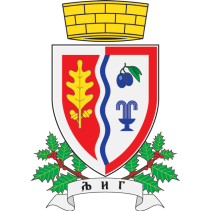                      ОПШТИНА ЉИГ                                      Општинска управа                       Одељење за инспекцијске послове                       Инспектор за заштиту животне средине                           Карађорђева број 7.                           ЉигК О Н Т Р О Л Н А   Л И С Т А  З АМ Е Д И Ц И Н С К И    О Т П А ДРЕЗУЛТАТ НАДЗОРА У БОДОВИМА:ИНФОРМАЦИЈЕ О ПОСТРОЈЕЊУИНФОРМАЦИЈЕ О ПОСТРОЈЕЊУНазив постројењаАдреса (улица и број) постројењаОпштина - ГрадМатични бројПорески идентификациони број (ПИБ)Контакт особа у постројењуНазив радног местаТелефон, Факс, E-mailМЕДИЦИНСКИ ОТПАДМЕДИЦИНСКИ ОТПАДМЕДИЦИНСКИ ОТПАДМЕДИЦИНСКИ ОТПАДМЕДИЦИНСКИ ОТПАДМЕДИЦИНСКИ ОТПАД1.Врста здравствене установе (ЗУ)?Врста здравствене установе (ЗУ)? Клинички центар Специјална болница ИЈЗ Општа болница Дом здрављаАпотеке Остало Клинички центар Специјална болница ИЈЗ Општа болница Дом здрављаАпотеке Остало Клинички центар Специјална болница ИЈЗ Општа болница Дом здрављаАпотеке Остало1.Напомена:Напомена:Напомена:Напомена:Напомена:2.Које врсте медицинског отпада ЗУ генерише?Које врсте медицинског отпада ЗУ генерише? Неопасан Опасан Неопасан Опасан Неопасан Опасан2.Напомена:Напомена:Напомена:Напомена:Напомена:3.Које врсте медицинског опасног отпада ЗУ генерише?Које врсте медицинског опасног отпада ЗУ генерише? Инфективни МО Оштри предмети Патоанатомски  Цитотоксични Хемијски Фармацеутски Инфективни МО Оштри предмети Патоанатомски  Цитотоксични Хемијски Фармацеутски Инфективни МО Оштри предмети Патоанатомски  Цитотоксични Хемијски Фармацеутски3.Напомена:Напомена:Напомена:Напомена:Напомена:РАЗВРСТАВАЊЕ, ПАКОВАЊЕ И ОБЕЛЕЖАВАЊЕМЕДИЦИНСКОГ ОТПАДА НА МЕСТУНАСТАНКАРАЗВРСТАВАЊЕ, ПАКОВАЊЕ И ОБЕЛЕЖАВАЊЕМЕДИЦИНСКОГ ОТПАДА НА МЕСТУНАСТАНКАРАЗВРСТАВАЊЕ, ПАКОВАЊЕ И ОБЕЛЕЖАВАЊЕМЕДИЦИНСКОГ ОТПАДА НА МЕСТУНАСТАНКАРАЗВРСТАВАЊЕ, ПАКОВАЊЕ И ОБЕЛЕЖАВАЊЕМЕДИЦИНСКОГ ОТПАДА НА МЕСТУНАСТАНКАРАЗВРСТАВАЊЕ, ПАКОВАЊЕ И ОБЕЛЕЖАВАЊЕМЕДИЦИНСКОГ ОТПАДА НА МЕСТУНАСТАНКАРАЗВРСТАВАЊЕ, ПАКОВАЊЕ И ОБЕЛЕЖАВАЊЕМЕДИЦИНСКОГ ОТПАДА НА МЕСТУНАСТАНКА4.Да ли се разврставање медицинског отпада (МО) врши на месту настанка?Да ли се разврставање медицинског отпада (МО) врши на месту настанка? Да                            (2) Не                            (0) Да                            (2) Не                            (0) Да                            (2) Не                            (0)4.Напомена:Напомена:Напомена:Напомена:Напомена:5.Да ли су писмена упутства за разврставање доступна на сваком месту на коме се отпад разврстава?Да ли су писмена упутства за разврставање доступна на сваком месту на коме се отпад разврстава? Да                             (2) Не(0) Да                             (2) Не(0) Да                             (2) Не(0)5.Напомена:Напомена:Напомена:Напомена:Напомена:6.Да ли су на месту настанка МО постављени специјализовани контејнери, и да ли су правилно обележени ознакама и бојом?Да ли су на месту настанка МО постављени специјализовани контејнери, и да ли су правилно обележени ознакама и бојом? Да                             (2) Не                             (0)  Да                             (2) Не                             (0)  Да                             (2) Не                             (0) 6.Напомена:  Напомена:  Напомена:  Напомена:  Напомена:  7.Да ли се оштри предмети сакупљају у специјализоване канте одвојено од осталог МО?Да ли се оштри предмети сакупљају у специјализоване канте одвојено од осталог МО? Да                              (2) Не                             (0)           Да                              (2) Не                             (0)           Да                              (2) Не                             (0)          7.Напомена:Напомена:Напомена:Напомена:Напомена:8.Да ли је разврстан  и упакован  МО обележен  налепницом  која садржи све прописане податке?Да ли је разврстан  и упакован  МО обележен  налепницом  која садржи све прописане податке? Да                              (2) Не                              (0) Да                              (2) Не                              (0) Да                              (2) Не                              (0)8.Напомена:Напомена:Напомена:Напомена:Напомена:ТРАНСПОРТ ОПАСНОГ МЕДИЦИНСКОГОТПАДАТРАНСПОРТ ОПАСНОГ МЕДИЦИНСКОГОТПАДАТРАНСПОРТ ОПАСНОГ МЕДИЦИНСКОГОТПАДАТРАНСПОРТ ОПАСНОГ МЕДИЦИНСКОГОТПАДАТРАНСПОРТ ОПАСНОГ МЕДИЦИНСКОГОТПАДАТРАНСПОРТ ОПАСНОГ МЕДИЦИНСКОГОТПАДА9.Да ли се инфективни МО транспортује до складишта у ЗУ путевима који су одређени само за ту намену и у време ниске активности ?Да ли се инфективни МО транспортује до складишта у ЗУ путевима који су одређени само за ту намену и у време ниске активности ? Да                              (2) Не                              (0)    Да                              (2) Не                              (0)    Да                              (2) Не                              (0)   9.Напомена:Напомена:Напомена:Напомена:Напомена:10.Да ли су контејнери за транспорт инфективног МО јасно обележени, затворени и да ли се редовно перу и дезинфикују?Да ли су контејнери за транспорт инфективног МО јасно обележени, затворени и да ли се редовно перу и дезинфикују? Да                               (2) Не                               (0) Да                               (2) Не                               (0) Да                               (2) Не                               (0)10.Напомена:Напомена:Напомена:Напомена:Напомена:11.Да ли ЗУ која не врши третман генерисаног инфективног МО, исти предаје оператеру постројења за третман отпада који има дозволу у складу са законом?Да ли ЗУ која не врши третман генерисаног инфективног МО, исти предаје оператеру постројења за третман отпада који има дозволу у складу са законом? Да                              (2) Не                              (0)  Да                              (2) Не                              (0)  Да                              (2) Не                              (0) 11.Напомена:Напомена:Напомена:Напомена:Напомена:12.Да ли транспорт инфективног МО изван ЗУ врше оператери који поседују одговарајуће дозволе?Да ли транспорт инфективног МО изван ЗУ врше оператери који поседују одговарајуће дозволе? Да                               (2)   Не                               (0)      Да                               (2)   Не                               (0)      Да                               (2)   Не                               (0)     12.Напомена:Напомена:Напомена:Напомена:Напомена:13.Да ли су возила која сакупљају и транспортују инфективни МО одговарајућа, само за то намењена и да ли се његов теретни део свакодневно чисти?Да ли су возила која сакупљају и транспортују инфективни МО одговарајућа, само за то намењена и да ли се његов теретни део свакодневно чисти? Да                          (2) Не                           (0) Да                          (2) Не                           (0) Да                          (2) Не                           (0)13.Напомена:Напомена:Напомена:Напомена:Напомена:14.Да ли се сваки појединачни транспорт инфективног МО као и осталог опасног медицинског отпада редовно најављује и да ли се редовно формира Документ о кретању опасног отпада? Да                           (2) Не                           (0) Да                           (2) Не                           (0) Да                           (2) Не                           (0) Да                           (2) Не                           (0)14.Напомена:15.Да ли се инфективни МО настао у обављању кућне неге сакупља и транспортује до ЗУ у складу са законом? Да                            (2)  Не                            (0) Да                            (2)  Не                            (0) Да                            (2)  Не                            (0) Да                            (2)  Не                            (0)15.Напомена:Напомена:Напомена:Напомена:Напомена:СКЛАДИШТЕ ИНФЕКТИВНОГ МЕДИЦИНСКОГ ОТПАДАСКЛАДИШТЕ ИНФЕКТИВНОГ МЕДИЦИНСКОГ ОТПАДАСКЛАДИШТЕ ИНФЕКТИВНОГ МЕДИЦИНСКОГ ОТПАДАСКЛАДИШТЕ ИНФЕКТИВНОГ МЕДИЦИНСКОГ ОТПАДАСКЛАДИШТЕ ИНФЕКТИВНОГ МЕДИЦИНСКОГ ОТПАДАСКЛАДИШТЕ ИНФЕКТИВНОГ МЕДИЦИНСКОГ ОТПАДА16.Да ли се инфективни МО складишти одвојено на месту предвиђеном само за ту намену?Да ли се инфективни МО складишти одвојено на месту предвиђеном само за ту намену?Да ли се инфективни МО складишти одвојено на месту предвиђеном само за ту намену? Да                          (2) Не                          (0) Да                          (2) Не                          (0)16.Напомена:Напомена:Напомена:Напомена:Напомена:17.Да ли је складиште одговарајуће величине у односу на количину произведеног отпада?Да ли је складиште одговарајуће величине у односу на количину произведеног отпада?Да ли је складиште одговарајуће величине у односу на количину произведеног отпада?Да ли је складиште одговарајуће величине у односу на количину произведеног отпада? Да                           (2)         Не                           (0)17.Напомена:Напомена:Напомена:Напомена:Напомена:18.Да ли је складиште одговарајуће за ову намену, обезбеђено, видљиво обележено и под кључем?Да ли је складиште одговарајуће за ову намену, обезбеђено, видљиво обележено и под кључем? Да                             (2) Не                             )0)     Да                             (2) Не                             )0)     Да                             (2) Не                             )0)    18.Напомена:Напомена:Напомена:Напомена:Напомена:19.Да ли је складиште обезбеђено доводом и одводом воде за потребе прања и дезинфекције простора испецијализованих контејнера?Да ли је складиште обезбеђено доводом и одводом воде за потребе прања и дезинфекције простора испецијализованих контејнера? Да                             (2) Не                             (0)   Да                             (2) Не                             (0)   Да                             (2) Не                             (0)  19.Напомена:Напомена:Напомена:Напомена:Напомена:20.Да ли је складиште обезбеђено природном и вештачком вентилацијом?Да ли је складиште обезбеђено природном и вештачком вентилацијом? Да                              (2) Не                              (0) Да                              (2) Не                              (0) Да                              (2) Не                              (0)20.Напомена:Напомена:Напомена:Напомена:Напомена:21.Да ли је време чувања инфективног МО у складишту усаглашено са температурним смерницама прописаним законом?Да ли је време чувања инфективног МО у складишту усаглашено са температурним смерницама прописаним законом? Да                              (2) Не                              (0) Да                              (2) Не                              (0) Да                              (2) Не                              (0)21.Напомена:Напомена:Напомена:Напомена:Напомена:СКЛАДИШТЕПАТОАНАТОМСКОГ  ОТПАДАСКЛАДИШТЕПАТОАНАТОМСКОГ  ОТПАДАСКЛАДИШТЕПАТОАНАТОМСКОГ  ОТПАДАСКЛАДИШТЕПАТОАНАТОМСКОГ  ОТПАДАСКЛАДИШТЕПАТОАНАТОМСКОГ  ОТПАДАСКЛАДИШТЕПАТОАНАТОМСКОГ  ОТПАДА22.Да ли су складишта за патоанатомски отпад одговарајућа за ову намену, обезбеђена, јасно обележена и под кључем?Да ли су складишта за патоанатомски отпад одговарајућа за ову намену, обезбеђена, јасно обележена и под кључем? Да                           (2) Не                           (0) Да                           (2) Не                           (0) Да                           (2) Не                           (0)22.Напомена:Напомена:Напомена:Напомена:Напомена:23.Да ли се патоанатомски отпад чува у расхладним коморамаили замрзивачима у складу са прописаним температурним условима?Да ли се патоанатомски отпад чува у расхладним коморамаили замрзивачима у складу са прописаним температурним условима? Да                            (2)   Не                            )0) Да                            (2)   Не                            )0) Да                            (2)   Не                            )0)23.Напомена:Напомена:Напомена:Напомена:Напомена:24.Да ли се патоанатомски отпад предаје на основу закљученог уговора ЈКП, које врши контролисано закопавање (сахрањивање) на гробљима?Да ли се патоанатомски отпад предаје на основу закљученог уговора ЈКП, које врши контролисано закопавање (сахрањивање) на гробљима? Да                            (2) Не(0) Да                            (2) Не(0) Да                            (2) Не(0)24.Напомена:Напомена:Напомена:Напомена:Напомена:25.Да ли се патоанатомски отпад предаје на основу закљученог уговора крематоријумима?Да ли се патоанатомски отпад предаје на основу закљученог уговора крематоријумима? Да                             (2)        Не                             (0)   Да                             (2)        Не                             (0)   Да                             (2)        Не                             (0)  25.Напомена:Напомена:Напомена:Напомена:Напомена:СКЛАДИШТЕЦИТОТОКСИЧНОГ ОТПАДАСКЛАДИШТЕЦИТОТОКСИЧНОГ ОТПАДАСКЛАДИШТЕЦИТОТОКСИЧНОГ ОТПАДАСКЛАДИШТЕЦИТОТОКСИЧНОГ ОТПАДАСКЛАДИШТЕЦИТОТОКСИЧНОГ ОТПАДАСКЛАДИШТЕЦИТОТОКСИЧНОГ ОТПАДА26.Да ли се цитотоксични отпад складишти одвојено од свих других врста отпада?Да ли се цитотоксични отпад складишти одвојено од свих других врста отпада? Да                              (2) Не                              (0) Да                              (2) Не                              (0) Да                              (2) Не                              (0)26.Напомена:Напомена:Напомена:Напомена:Напомена:27.Да ли су складишта за цитотоксични отпад одговарајућа за ту намену, обележена и под кључем?Да ли су складишта за цитотоксични отпад одговарајућа за ту намену, обележена и под кључем? Да                               (2) Не                               (0)  Да                               (2) Не                               (0)  Да                               (2) Не                               (0) 27.Напомена:Напомена:Напомена:Напомена:Напомена:28.Да ли се оштри предмети и остала опрема контаминирана цитотоксичним лековима пакује у специјализоване канте љубичасте боје?Да ли се оштри предмети и остала опрема контаминирана цитотоксичним лековима пакује у специјализоване канте љубичасте боје? Да                               (2) Не                               (0) Да                               (2) Не                               (0) Да                               (2) Не                               (0)28.Напомена:Напомена:Напомена:Напомена:Напомена:29.Да ли се цитотоксични и цитостатички отпад предаје овлашћеном оператеру, тј. лицу које поседује дозволу за коначно збрињавање (извоз) наведеног отпада?Да ли се цитотоксични и цитостатички отпад предаје овлашћеном оператеру, тј. лицу које поседује дозволу за коначно збрињавање (извоз) наведеног отпада? Да                               (2) Не                               (0) Да                               (2) Не                               (0) Да                               (2) Не                               (0)29. Напомена: Напомена: Напомена: Напомена: Напомена:30.Да ли је цитотоксични отпад у складишту на локацији ЗУДа ли је цитотоксични отпад у складишту на локацији ЗУ>од 12 месеци        (2)  < од 12 месеци         (0)>од 12 месеци        (2)  < од 12 месеци         (0)>од 12 месеци        (2)  < од 12 месеци         (0)30.Напомена:Напомена:Напомена:Напомена:Напомена:СКЛАДИШТЕХЕМИЈСКОГ  ОТПАДАСКЛАДИШТЕХЕМИЈСКОГ  ОТПАДАСКЛАДИШТЕХЕМИЈСКОГ  ОТПАДАСКЛАДИШТЕХЕМИЈСКОГ  ОТПАДАСКЛАДИШТЕХЕМИЈСКОГ  ОТПАДАСКЛАДИШТЕХЕМИЈСКОГ  ОТПАДА31.Тип складишта:Тип складишта: Отворено                (0) Затворено               )2)    Надкривено            (1) Отворено                (0) Затворено               )2)    Надкривено            (1) Отворено                (0) Затворено               )2)    Надкривено            (1)31.Напомена:Напомена:Напомена:Напомена:Напомена:32.Попуњеност складишта?Попуњеност складишта?--------------- %--------------- %--------------- %32.Напомена:Напомена:Напомена:Напомена:Напомена:33.Складиште хемијског отпада је физички одвојено, видно обележено и под кључем ?Складиште хемијског отпада је физички одвојено, видно обележено и под кључем ? Да                                (2)    Не                                (0) Да                                (2)    Не                                (0) Да                                (2)    Не                                (0)33.Напомена:Напомена:Напомена:Напомена:Напомена:34.Налепница којом је обележен упакован хемијски отпад је прописног формата и садржи све прописане податке?Налепница којом је обележен упакован хемијски отпад је прописног формата и садржи све прописане податке? Да                                 (2) Не                                 (0)    Да                                 (2) Не                                 (0)    Да                                 (2) Не                                 (0)   34.Напомена:Напомена:Напомена:Напомена:Напомена:35.Складиште има непропусну подлогу?Складиште има непропусну подлогу? Да                                  (2) Не                                  (0)       Да                                  (2) Не                                  (0)       Да                                  (2) Не                                  (0)      35.Напомена:Напомена:Напомена:Напомена:Напомена:36.Посуде за складиштење хемијског отпада  у течном стањупоседују танквану која може да прихвати целокупну количину течности у случају удеса?Посуде за складиштење хемијског отпада  у течном стањупоседују танквану која може да прихвати целокупну количину течности у случају удеса? Да                                  (2) Не                                  (0) Да                                  (2) Не                                  (0) Да                                  (2) Не                                  (0)36.Напомена:Напомена:Напомена:Напомена:Напомена:37.Посуде за складиштење су технички исправне и немају видљивих оштећења?Посуде за складиштење су технички исправне и немају видљивих оштећења? Да                                  (2) Не                                  (0) Да                                  (2) Не                                  (0) Да                                  (2) Не                                  (0)37.Напомена:Напомена:Напомена:Напомена:Напомена:38.Складиште има систем за заштиту од пожара?Складиште има систем за заштиту од пожара? Да                                  (2)  Не                                  (0) Да                                  (2)  Не                                  (0) Да                                  (2)  Не                                  (0)38.Напомена:Напомена:Напомена:Напомена:Напомена:39.Да ли се отпадне хемикалије које се користе у радиологији предају овлашћеном оператеру који је прибавио дозволу за третман?Да ли се отпадне хемикалије које се користе у радиологији предају овлашћеном оператеру који је прибавио дозволу за третман? Да                                  (2) Не                                  (0)      Да                                  (2) Не                                  (0)      Да                                  (2) Не                                  (0)     39.Напомена:Напомена:Напомена:Напомена:Напомена:40.Да ли се отпадне хемикалије које се користе у радиологији предају овлашћеном оператеру који је прибавио дозволу законачно збрињавање (извоз)?Да ли се отпадне хемикалије које се користе у радиологији предају овлашћеном оператеру који је прибавио дозволу законачно збрињавање (извоз)? Да                                 (2) Не                                 (0) Да                                 (2) Не                                 (0) Да                                 (2) Не                                 (0)40.Напомена:Напомена:Напомена:Напомена:Напомена:41.Да ли је хемијски отпад у складишту на локацији ЗУДа ли је хемијски отпад у складишту на локацији ЗУ>од 12 месеци            (2)< од 12 месеци             (0)>од 12 месеци            (2)< од 12 месеци             (0)>од 12 месеци            (2)< од 12 месеци             (0)41.Напомена:Напомена:Напомена:Напомена:Напомена:СКЛАДИШТЕФАРМАЦЕУТСКОГ ОТПАДАСКЛАДИШТЕФАРМАЦЕУТСКОГ ОТПАДАСКЛАДИШТЕФАРМАЦЕУТСКОГ ОТПАДАСКЛАДИШТЕФАРМАЦЕУТСКОГ ОТПАДАСКЛАДИШТЕФАРМАЦЕУТСКОГ ОТПАДАСКЛАДИШТЕФАРМАЦЕУТСКОГ ОТПАДА42.Да ли се фармацеутски отпад одвојено сакупља и складишти?Да ли се фармацеутски отпад одвојено сакупља и складишти? Да                            (2) Не                             (0) Да                            (2) Не                             (0) Да                            (2) Не                             (0)42.Напомена:Напомена:Напомена:Напомена:Напомена:43.Да ли су складишта одговарајућа за ову намену, обезбеђенаи видно обележена?Да ли су складишта одговарајућа за ову намену, обезбеђенаи видно обележена? Да                              (2) Не                              (0) Да                              (2) Не                              (0) Да                              (2) Не                              (0)43.Напомена:Напомена:Напомена:Напомена:Напомена:44.Да ли су налепнице на специјализованим контејнерима  за складиштење фармацеутског отпада правилно попуњене?Да ли су налепнице на специјализованим контејнерима  за складиштење фармацеутског отпада правилно попуњене? Да                               (2) Не                               (0) Да                               (2) Не                               (0) Да                               (2) Не                               (0)44.Напомена:Напомена:Напомена:Напомена:Напомена:45.Да ли ЗУ скупљени фармацеутски отпад предаје овлашћеном оператеру који поседује дозволу на коначно збрињавање (извоз)?Да ли ЗУ скупљени фармацеутски отпад предаје овлашћеном оператеру који поседује дозволу на коначно збрињавање (извоз)? Да                                (2)   Не                                (0) Да                                (2)   Не                                (0) Да                                (2)   Не                                (0)45.Напомена:Напомена:Напомена:Напомена:Напомена:46.Да ли апотеке преузимају неупотребљиве лекове од грађана?Да ли апотеке преузимају неупотребљиве лекове од грађана? Да                                 (2)    Не                                 (0)    Да                                 (2)    Не                                 (0)    Да                                 (2)    Не                                 (0)   46.Напомена:Напомена:Напомена:Напомена:Напомена:47.Да ли је контејнер за преузимање неупотребљивих лекова од грађана постављен на видљиво означеном месту?Да ли је контејнер за преузимање неупотребљивих лекова од грађана постављен на видљиво означеном месту? Да                                 (2)    Не(0) Да                                 (2)    Не(0) Да                                 (2)    Не(0)47.Напомена:Напомена:Напомена:Напомена:Напомена:48.Да ли је контејнер за преузимање неупотребљивих лекова од грађана под кључем?Да ли је контејнер за преузимање неупотребљивих лекова од грађана под кључем? Да                                  (2) Не                                  (0) Да                                  (2) Не                                  (0) Да                                  (2) Не                                  (0)48.Напомена:Напомена:Напомена:Напомена:Напомена:49.Да ли је  обавештење да је услуга преузимања неупотребљивих лекова бесплатна постављено на видном месту?Да ли је  обавештење да је услуга преузимања неупотребљивих лекова бесплатна постављено на видном месту? Да                                 (2) Не                                 (0) Да                                 (2) Не                                 (0) Да                                 (2) Не                                 (0)49.Напомена:Напомена:Напомена:Напомена:Напомена:ТРЕТМАН ИНФЕКТИВНОГ МЕДИЦИНСКОГ ОТПАДАТРЕТМАН ИНФЕКТИВНОГ МЕДИЦИНСКОГ ОТПАДАТРЕТМАН ИНФЕКТИВНОГ МЕДИЦИНСКОГ ОТПАДАТРЕТМАН ИНФЕКТИВНОГ МЕДИЦИНСКОГ ОТПАДАТРЕТМАН ИНФЕКТИВНОГ МЕДИЦИНСКОГ ОТПАДАТРЕТМАН ИНФЕКТИВНОГ МЕДИЦИНСКОГ ОТПАДА50.Да ли ЗУ третман инфективног медицинског отпада врши самостално?Да ли ЗУ третман инфективног медицинског отпада врши самостално? Да Не Да Не Да Не50.Напомена:Напомена:Напомена:Напомена:Напомена:51.Да ли ЗУ за управљање медицинским отпадом прибавила прописану дозволу надлежног органаДа ли ЗУ за управљање медицинским отпадом прибавила прописану дозволу надлежног органаДаНе*ДаНе*ДаНе*51.*Ако је одговор негативан, сматра се нерегистрованим и надзор се врши у складу са одредбом члана 33. Закона о инспекцијском надзору*Ако је одговор негативан, сматра се нерегистрованим и надзор се врши у складу са одредбом члана 33. Закона о инспекцијском надзору*Ако је одговор негативан, сматра се нерегистрованим и надзор се врши у складу са одредбом члана 33. Закона о инспекцијском надзору*Ако је одговор негативан, сматра се нерегистрованим и надзор се врши у складу са одредбом члана 33. Закона о инспекцијском надзору*Ако је одговор негативан, сматра се нерегистрованим и надзор се врши у складу са одредбом члана 33. Закона о инспекцијском надзору52.Да ли ЗУ врши третман поступком:Да ли ЗУ врши третман поступком:Стерилизација  у аутоклавима,стерилизаторима  инсинерација ко-инсинерацијаСтерилизација  у аутоклавима,стерилизаторима  инсинерација ко-инсинерацијаСтерилизација  у аутоклавима,стерилизаторима  инсинерација ко-инсинерација52.Напомена:Напомена:Напомена:Напомена:Напомена:53.Да ли простор (погон) у коме се врши третман испуњава услове утврђене посебним прописима?Да ли простор (погон) у коме се врши третман испуњава услове утврђене посебним прописима? Да                          (2) Не                          (0)   Да                          (2) Не                          (0)   Да                          (2) Не                          (0)  53.Напомена:Напомена:Напомена:Напомена:Напомена:54.Које уређаје ЗУ користи за термички третман, стерилизацију инфективног МО?Које уређаје ЗУ користи за термички третман, стерилизацију инфективног МО?SINTIONGETINGE BELIMEDSINTIONGETINGE BELIMEDSINTIONGETINGE BELIMED54.Напомена:Напомена:Напомена:Напомена:Напомена:55.Ефикасност третмана се испитује приликом сваког третмана физичко – хемијским индикаторима?Ефикасност третмана се испитује приликом сваког третмана физичко – хемијским индикаторима? Да                           (2) Не                           (0) Да                           (2) Не                           (0) Да                           (2) Не                           (0)55.Напомена:Напомена:Напомена:Напомена:Напомена:56.Микробиолошка контрола ефикасности  третмана врши се једном месечно тест организмима?Микробиолошка контрола ефикасности  третмана врши се једном месечно тест организмима? Да                            (2)   Не                             (0) Да                            (2)   Не                             (0) Да                            (2)   Не                             (0)56.Напомена:Напомена:Напомена:Напомена:Напомена:57.Контејнери за транспорт инфективног МО се перу и дезинфикују након сваког пражњења?Контејнери за транспорт инфективног МО се перу и дезинфикују након сваког пражњења? Да                             (2) Не                             (0)  Да                             (2) Не                             (0)  Да                             (2) Не                             (0) 57.Напомена:Напомена:Напомена:Напомена:Напомена:58.Да ли се третирани отпад дроби ?Да ли се третирани отпад дроби ? Да                             (2)   Не                             (0)   Да                             (2)   Не                             (0)   Да                             (2)   Не                             (0)  58.Напомена:Напомена:Напомена:Напомена:Напомена:59.Да ли се третирани инфективни МО контролисано одлаже на депонију у складу са посебним прописима?Да ли се третирани инфективни МО контролисано одлаже на депонију у складу са посебним прописима? Да                              (2)     Не                              (0) Да                              (2)     Не                              (0) Да                              (2)     Не                              (0)59.Напомена:Напомена:Напомена:Напомена:Напомена:60.Особље је завршило програм обуке за управљање медицинским отпадом?Особље је завршило програм обуке за управљање медицинским отпадом? Да                           (2) Не                           (0)   Да                           (2) Не                           (0)   Да                           (2) Не                           (0)  60.Напомена:Напомена:Напомена:Напомена:Напомена:61.Да ли су спроведене мере заштите здравља и безбедности радника ангажованих у поступку управљања медицинским отпадом?Да ли су спроведене мере заштите здравља и безбедности радника ангажованих у поступку управљања медицинским отпадом? Да                            (2) Не                            (0) Да                            (2) Не                            (0) Да                            (2) Не                            (0)61.Напомена:Напомена:Напомена:Напомена:Напомена:ПРОЦЕДУРЕ,  ДОКУМЕНТАЦИЈА И ИЗВЕШТАВАЊЕПРОЦЕДУРЕ,  ДОКУМЕНТАЦИЈА И ИЗВЕШТАВАЊЕПРОЦЕДУРЕ,  ДОКУМЕНТАЦИЈА И ИЗВЕШТАВАЊЕПРОЦЕДУРЕ,  ДОКУМЕНТАЦИЈА И ИЗВЕШТАВАЊЕПРОЦЕДУРЕ,  ДОКУМЕНТАЦИЈА И ИЗВЕШТАВАЊЕПРОЦЕДУРЕ,  ДОКУМЕНТАЦИЈА И ИЗВЕШТАВАЊЕ62.Да ли је именовано лице одговорно за управљање отпадом?Да ли је именовано лице одговорно за управљање отпадом? Да                               (2)   Не                               (0) Да                               (2)   Не                               (0) Да                               (2)   Не                               (0)62.Напомена:Напомена:Напомена:Напомена:Напомена:63.Да ли  именовано лице одговорно за управљање отпадом има одговарајуће квалификације?Да ли  именовано лице одговорно за управљање отпадом има одговарајуће квалификације? Да                                (2) Не                               (0) Да                                (2) Не                               (0) Да                                (2) Не                               (0)63.Напомена:Напомена:Напомена:Напомена:Напомена:64.ЗУ израдила План управљања отпадом?ЗУ израдила План управљања отпадом? Да                                (2)         Не                                (0)  Да                                (2)         Не                                (0)  Да                                (2)         Не                                (0) 64.Напомена:Напомена:Напомена:Напомена:Напомена:65.Да ли је План управљања медицинским отпадом одобрен од стране Министарства здравља (уколико је потребно)?Да ли је План управљања медицинским отпадом одобрен од стране Министарства здравља (уколико је потребно)? Да                               (2) Не                               (0) Да                               (2) Не                               (0) Да                               (2) Не                               (0)65.Напомена:Напомена:Напомена:Напомена:Напомена:66.Да ли постоји документација ко је од особља прошао програм обуке?Да ли постоји документација ко је од особља прошао програм обуке? Да                                (2) Не                                (0) Да                                (2) Не                                (0) Да                                (2) Не                                (0)66.Напомена:Напомена:Напомена:Напомена:Напомена:67.Да ли су спроведене мере превенције од повреда оштрим предметима и настанка инфекција (процедуре)?Да ли су спроведене мере превенције од повреда оштрим предметима и настанка инфекција (процедуре)? Да                                 (2) Не                                 (0) Да                                 (2) Не                                 (0) Да                                 (2) Не                                 (0)67.Напомена:Напомена:Напомена:Напомена:Напомена:68.Да ли је ЗУ која самостално третира инфективни МО редовно ажурира Радни план постројења?Да ли је ЗУ која самостално третира инфективни МО редовно ажурира Радни план постројења? Да                                   (2) Не                                  (0)       Да                                   (2) Не                                  (0)       Да                                   (2) Не                                  (0)      68.Напомена:Напомена:Напомена:Напомена:Напомена:69.Вођење и чување документације и евиденције обавља у складу са законом?Вођење и чување документације и евиденције обавља у складу са законом? Да                                 (2) Не                                 (0) Да                                 (2) Не                                 (0) Да                                 (2) Не                                 (0)69.Напомена:Напомена:Напомена:Напомена:Напомена:70.Да ли има закључене уговоре са овлашћеним оператерима којима предаје медицински отпад који генерише?Да ли има закључене уговоре са овлашћеним оператерима којима предаје медицински отпад који генерише? Да                                  (2) Не                               (0) Да                                  (2) Не                               (0) Да                                  (2) Не                               (0)70.Напомена:Напомена:Напомена:Напомена:Напомена:72.Да ли свако кретање отпада прати Документ о кретању отпада?Да ли свако кретање отпада прати Документ о кретању отпада? Да                                 (2)   Не                                 (0) Да                                 (2)   Не                                 (0) Да                                 (2)   Не                                 (0)72.Напомена:Напомена:Напомена:Напомена:Напомена:73.Да ли се редовно врши најава кретања опасног отпада у складу са законом?Да ли се редовно врши најава кретања опасног отпада у складу са законом? Да                                  (2) Не                                  (0)    Да                                  (2) Не                                  (0)    Да                                  (2) Не                                  (0)   73.Напомена:Напомена:Напомена:Напомена:Напомена:74.Да ли редовно доставља годишњи извештај Агенцији за заштиту животне средине?Да ли редовно доставља годишњи извештај Агенцији за заштиту животне средине? Да                                   (2) Не                                   (0) Да                                   (2) Не                                   (0) Да                                   (2) Не                                   (0)74.Напомена:Напомена:Напомена:Напомена:Напомена:Укупан могући број бодова138утврђени број бодоваСтепен ризикаНизакСредњиВисокКритичанБрој бодова126-138     112-125   89-111≥88Степен ризика у односу на остварени број бодова је:низакСтепен ризика у односу на остварени број бодова је:средњиСтепен ризика у односу на остварени број бодова је:високСтепен ризика у односу на остварени број бодова је:критичанПредставници оператера:Представници оператера:Инспектори за заштиту животне срединеИме и презиме:Радно местоИме и презиме1.1.2. 2.3. 3.Датум:Датум:Датум: